OFFRE D’EMPLOI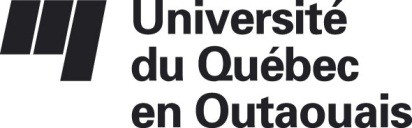 Concours no 2015-01-2Le 22 avril 2015PROFESSEURE OU PROFESSEUR EN SCIENCES COMPTABLESPoste menant à la permanenceLe Département des sciences comptables de l’Université  du  Québec  en  Outaouais sollicite des candidatures en vue de pourvoir à un poste de professeur dans le domaine de la comptabilité financière.La personne recherchée est titulaire d’un doctorat spécialisé en sciences comptables ou dans une discipline connexe. Les candidatures de personnes inscrites à un programme de doctorat pourront également être considérées. Le fait de détenir un titre comptable professionnel constitue un atout. La personne dont la candidature sera retenue devra démontrer un excellent potentiel en recherche et en enseignement universitaires, posséder des aptitudes à l’encadrement d’étudiants à tous les cycles et être disposée à offrir des services à la collectivité. Elle devra également faire preuve d’une excellente connaissance de la langue française orale et écrite. De plus, la personne dont la candidature sera retenue devra participer activement à l’effort de développement du département.Advenant le cas où l’Université n’arrive pas à trouver un candidat qui réponde de manière satisfaisante aux critères définis pour ces postes, celle-ci se réserve le droit d’embaucher un professeur suppléant ou un professeur invité.Traitement: 	Selon les dispositions de la Convention collectiveSite de travail:	GatineauDate d’entrée en fonction:	1er juillet 2015 ou selon toute entente à cet effet avec l’UniversitéLes  personnes  intéressées  sont  priées  de  faire  parvenir  leur  dossier  de  candidature accompagné d’un curriculum vitae détaillé, des attestations d’études pertinentes et des coordonnées de trois répondants, avant midi le 11 mai 2015, à l’attention de :Monsieur André E. Labelle, directeurDépartement des sciences comptablesUniversité du Québec en OutaouaisCase postale 1250, succursale HullGatineau (Québec) J8X 3X7.Courriel : elaine.caron@uqo.caTéléphone : 819 773-1755 	Télécopieur : 819 773-1760Note : Conformément aux exigences relatives à l’immigration au Canada, ce poste est offert en priorité aux citoyens canadiens et aux résidents permanents.L’Université du Québec en Outaouais souscrit aux programmes d’accès à l’égalité en emploi et d’équité en matière d’emploi, et invite les femmes, les membres des minorités visibles, des minorités ethniques, les autochtones et les personnes handicapées à présenter leur candidature.